                                                                                                   ПРОЕКТ 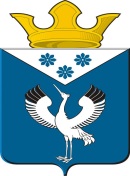 Российская ФедерацияСвердловская областьГлава муниципального образованияБаженовское сельское поселениеБайкаловского муниципального районаСвердловской областиПОСТАНОВЛЕНИЕот  _______2021г.                                                с. Баженовское                                           №  О Порядке формирования и актуализации единого перечня категорированных и паспортизированных объектов (территорий), находящихся в муниципальной собственности муниципального образования Баженовского сельского поселенияВ соответствии с Федеральным законом от 06.03.2006 № 35-ФЗ «О противодействии терроризму», Федеральным законом от 06.10.2003 № 131-ФЗ «Об общих принципах организации местного самоуправления в Российской Федерации», в исполнении подпункта 3.1. пункта 3 раздела IV Протокола заседания антитеррористической комиссии в Свердловской области от 05.03.2021 № 1, руководствуясь Уставом Баженовского сельского поселенияПОСТАНОВЛЯЮ:1.Утвердить Порядок формирования и актуализации единого перечня, категорированных и паспортизированных объектов (территорий), находящихся в муниципальной собственности муниципального образования Баженовского сельского поселения (далее - Порядок).      2. Назначить заместителя главы администрации муниципального образования Баженовское сельское поселение, ответственным за ведение единого перечня категорированных и паспортизированных объектов (территорий), находящихся в муниципальной собственности Баженовского сельского поселения.      3.Настоящее Постановление разместить на официальном сайте администрации  муниципального образования Баженовское сельское поселение  в сети «Интернет» http://bajenovskoe.ru.      4. Контроль за исполнением настоящего Постановления оставляю за собой.Глава муниципального образованияБаженовское сельское поселение                                           С.М. СпиринУтвержденПостановлением главымуниципального образования Баженовское сельское поселениеБайкаловского муниципального районаСвердловской области от ______ г. №  _____ПОРЯДОКФОРМИРОВАНИЯ И АКТУАЛИЗАЦИИ ЕДИНОГО ПЕРЕЧНЯКАТЕГОРИРОВАННЫХ И ПАСПОРТИЗИРОВАННЫХ ОБЪЕКТОВ (ТЕРРИТОРИЙ), НАХОДЯЩИХСЯ В МУНИЦИПАЛЬНОЙ СОБСТВЕННОСТИМУНИЦИПАЛЬНОГО ОБРАЗОВАНИЯ БАЖЕНОВСКОГО СЕЛЬСКОГО ПОСЕЛЕНИЯ 1. Единый перечень категорированных и паспортизированных объектов (территорий), находящихся в муниципальной собственности муниципального образования Баженовского сельского поселения (далее - Перечень), формируется в целях обобщения сведений о таких объектах (территориях), закрепленных на праве оперативного управления (хозяйственного ведения) за учреждениями (предприятиями) муниципального образования Баженовское сельское поселение.         2.Перечень формируется и ведется по форме, установленной Приложением № 1 к настоящему Порядку.3. Ведение Перечня предполагает ежегодную актуализацию сведений о категорированных и паспортизированных объектах (территориях), закрепленных на праве оперативного управления (хозяйственного ведения) за муниципальными учреждениями (предприятиями), подведомственными администрации Баженовского сельского поселения, находящихся в муниципальной собственности Баженовского сельского поселения в срок до 15 января следующего года.4. В целях формирования и ведения перечня актуальная информация о категорированных и паспортизированных объектах (территориях), закрепленных за подведомственными муниципальными учреждениями (предприятиями), направляется в администрацию Баженовского сельского поселения, осуществляющей в отношении соответствующих учреждений (предприятий) функции и полномочия учредителя, ежегодно, до 20 декабря текущего года, по форме, установленной Приложением № 2 к настоящему Порядку.Приложение № 1к Порядку формирования и актуализацииединого перечня категорированных ипаспортизированных объектов(территорий), находящихсяв муниципальной собственностимуниципального образования Баженовское сельское поселениеФормаперечня категорированных и паспортизированных объектов(территорий), находящихся в муниципальной собственностимуниципального образования Баженовское сельское поселениеПриложение № 2к Порядку формирования и актуализацииединого перечня категорированных ипаспортизированных объектов(территорий), находящихсяв муниципальной собственностимуниципального образования Баженовское сельское поселениеРеестрданных о состоянииантитеррористической защищенности объектов(территорий), находящихся в муниципальной собственностиБаженовского сельского поселенияN п/пНаименование объекта (территории), адресНаличие паспорта безопасности, дата утвержденияКатегория, дата составления акта категорированияСоответствие (несоответствие) объекта (территории) требованиям антитеррористической защищенности1...Количество объектов, подлежащих антитеррористической защитеКоличество предотвращенных террористических актов на объектахКоличество совершенных террористических актов на объектахКоличество мероприятий, по результатам которых состояние признаноКоличество мероприятий, по результатам которых состояние признаноКоличество объектов (из общего числа объектов), состояние которых изучалосьКоличество объектов (из общего числа объектов), состояние которых изучалосьКоличество объектов (из общего числа объектов), состояние которых не изучалосьКоличество объектов (из общего числа объектов), состояние которых не изучалосьКоличество объектовКоличество объектовКоличество объектов, имеющих актуальный паспорт (план) безопасностиКоличество объектов без паспорта (плана) безопасности или с паспортом (планом), утратившим актуальностьЧисло объектов, состояние которых приведено в соответствие с требованиями к АТЗ в отчетном годуКоличество объектов, подлежащих антитеррористической защитеКоличество предотвращенных террористических актов на объектахКоличество совершенных террористических актов на объектахудовлетворительнымнеудовлетворительнымв прошедшем годув отчетном годув прошедшем годув отчетном годув отчетном году выведенных из эксплуатациив отчетном году введенных в эксплуатацию